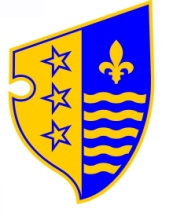 Broj: 05-14-427-7/12Goražde, 04.12.2012. godine                            Na osnovu Odluke Vlade Bosansko - podrinjskog kantona Goražde  broj:03-14-1231/12 od 12.09.2012. godine,  o davanju saglasnosti na Program  utroška sredstava Ministarstva za pravosuđe, upravu i radne odnose Bosansko-podrinjskog kantona Goražde sa ekonomskog koda 614 300 - Tekući transferi neprofitnim organizacijama za 2012. godinu, Ministarstvo za pravosuđe, upravu i radne odnose  Bosansko-podrinjskog kantona  Goražde   o b j a v lj u j e:PONOVNI  JAVNI  POZIVza dostavljanje prijedloga projekata udruženja koji će se finansirati/sufinansirati iz Budžeta Ministarstva za pravosuđe, upravu i radne odnose Bosansko-podrinjskog kantona Goražde  za 2012.godinu(Predmet javnog poziva)Predmet javnog poziva su projekti kojima se doprinosi povećavanju i osnaživanju učešća organizacija civilnog društva u procesu promoviranja i zaštite ljudskih prava kao i procesu kreiranja i donošenja politika u Bosansko-podrinjskom kantonu, kao i poboljšanje i unaprijeđivanje sistema zaštite ljudskih prava vezanih za pristup pravdi. (Transparentnost postupka)Javni poziv se objavljuje putem sredstava javnog informiranja, oglasne ploče Bosansko-podrinjskog kantona Goražde i službene web stranice Bosansko-podrinjskog kantona Goražde (www.bpkg.gov.ba).(Pravo sudjelovanja )Pravo sudjelovanja imaju udruženja koja su registrovana u Ministarstvu za pravosuđe, uprave i radne odnose  Bosansko-podrinjskog kantona, kao i organizacije i udruženja  koja su registrovana u skladu sa zakonom na entitetskom ili državnom nivou, a koja imaju sjedište, djeluju, rade i implementiraju projekte na području BPK-a.(Nositelji aktivnosti)Nositelj aktivnosti je Komisija za procjenu projekata, koju svojim Rješenjem imenuje Ministar.(Preferencijski kriteriji)Sredstva po ovom Javnom pozivu se raspodjeljuju za finansiranje/sufinansiranje projekta kojima se :Povećava i osnažuje učešće organizacija civilnog društva u procesu promoviranja i zaštite ljudskih prava kao i procesu kreiranja i donošenja politikaPristup pravdi	(Isključivi kriterij)	Projekti koji se neće financirati/sufinacirati su:projekti koji se iskljucivo baziraju na investicijskim ulaganjima, izgradnji i adaptaciji objekata i kupovini opremeprojekti i programi finansirani iz sredstava budžeta Ministarstva za pravosuđe, upravu i radne odnose Bosansko – podrinjskog kantona Goražde u 2011. Godini za koje nisu dostavljeni izvještaji o realizaciji.(Bodovni kriteriji)Utjecaj projekta na ostvarivanje ciljeva,Iskustvo aplikanta u upravljanju projektom,Stručna osposobljenost aplikanta,Obuhvaćenost osoba programom,Finansijski kriterij ( finansiranje ili sufinansiranje/projekti kojima se predviđa sufinansiranje će biti ocjenjeni većom ocjenom) (Maksimalni iznos sredstava)Maksimalan iznos koji se može odobriti po jednom projektu je 3.000,00 KM.	Poslije donošenja Odluke o odobravanju novčanih sredstava nosiocima projektnih aktivnosti Ministarstvo za finansije će isplatiti odobren iznos iz Budžeta Ministarstva za pravosuđe, upravu i radne odnose Bosansko – podrinjskog kantona Goražde sa ekonomskog koda 614 300 – Tekući transferi neprofitnim organizacijama za 2012. godinu. (Potrebna dokumentacija)Udruženja uz Obrazac za prijavu projekata obvezno prilažu:-     Rješenje o upisu u Registar kod Ministarstva za pravosuđa, uprave i radne odnose BPK-a      ili drugog nadležnog organa u Federaciji Bosne i Hercegovine ili Bosni i Hercegovini        [sjedište udruženja  ili organizacioni dio je na podrucja BPK-a] (orginal ili ovjerena        kopija),Uvjerenje o poreznoj registraciji (orginal ili ovjerene kopija),Karton deponovanih potpisa iz banke osoba odgovornih za finansije u udruženju ili kopiju ugovora s bankom o otvaranju transakcijskog racuna [ugovor sadrži ID broj udruženja i imena osoba ovlaštenih za finansije u udruženju] (original ili ovjerena kopija);Detaljan program ili projekat za koji se traže sredstva;Finansijski plan projekta s izvorima prihoda i ocekivanim rashodima;Podatke o stručnoj spremi nosioca realizacije projekta. (Način apliciranja)Prijava na Javni poziv se podnosi na posebnom Obrascu za prijavu projekata koji je sastavni dio ovog Javnog poziva. Obrazac za prijavu projekata dostupan je na web stranici Bosansko-podrinjskog kantona Goražde  (www.bpkg.gov.ba) i u prostorijama Ministarstva za pravosuđe, upravu i radne odnose BPK-a/kancelarija broj 28. Dodatne informacije se mogu dobiti svakim radnim danom na broj telefona 038/227-251.  Popunjeni Obrazac za prijavu projekata sa svim prilozima podnosi se Ministarstvu za pravosuđe, upravu i radne odnose Bosansko-podrinjskog kantona  u zatvorenoj koverti, a predaje putem protokola Biosansko-podrinjskog kantona Goražde  ili pošte na adresu:BOSANSKO-PODRINJSKI KANTON GORAŽDEMINISTARSTVO ZA PRAVOSUĐE, UPRAVU I RADNE ODNOSE BPK-aKOMISIJA ZA PROCJENU PROJEKATAVišegradska 2a73 000 GoraždePod naznakom:„Ne otvaraj -Prijava na javni poziv za dostavljanje prijedloga projekata udruženja za  finansiranje/sufinansiranje iz Budžeta Ministarstva za pravosuđe, upravu i radne odnose Bosansko-podrinjskog kantona Goražde  za 2012. godinu“JAVNI POZIV OSTAJE OTVOREN 15 DANA OD DANA POSLJEDNJEG OBJAVLJIVANJA JAVNOG POZIVA                    NEPOTPUNE I NEBLAGOVREMENE PRIJAVE NEĆE SE RAZMATRATI!                                                                                                                         Predsjednik Komisije                                                                                                                           Šabanija Alma